United StatesUnited StatesUnited StatesUnited StatesSeptember 2028September 2028September 2028September 2028SundayMondayTuesdayWednesdayThursdayFridaySaturday123456789Labor Day101112131415161718192021222324252627282930NOTES: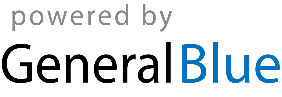 